UNDERGROUND PIPELINE UTILITIES COMPLAINT FORMThis completed complaint form will facilitate the Office of Pipeline Safety review for possible violations to the “Louisiana Underground Utilities and Facilities Damage Prevention Law.” This form should be completed to the extent possible and emailed to PipelineInspectors@la.gov. Photographs may also be attached. The toll free number for complaints is 1-833-726-0410.CONTACT INFORMATIONCONTACT INFORMATIONCONTACT INFORMATIONCONTACT INFORMATIONCONTACT INFORMATIONCONTACT INFORMATIONName of Complainant: Name of Complainant: Name of Complainant: Email address:Email address:Email address:Daytime Phone Number:Daytime Phone Number:Cell Phone Number:Cell Phone Number:Cell Phone Number:Cell Phone Number:Facility Owner	 Property  Owner	    Excavator          Locator              Other:                                                                  Facility Owner	 Property  Owner	    Excavator          Locator              Other:                                                                  Facility Owner	 Property  Owner	    Excavator          Locator              Other:                                                                  Facility Owner	 Property  Owner	    Excavator          Locator              Other:                                                                  Facility Owner	 Property  Owner	    Excavator          Locator              Other:                                                                  Facility Owner	 Property  Owner	    Excavator          Locator              Other:                                                                  EVENT INFORMATIONEVENT INFORMATIONEVENT INFORMATIONEVENT INFORMATIONEVENT INFORMATIONEVENT INFORMATIONDate the incident occurred:Date the incident occurred:Date the incident occurred:Date the incident occurred:Date the incident occurred:Date the incident occurred:Address of the incident: Address of the incident: Address of the incident: Address of the incident: Address of the incident: Address of the incident: City:City:Parish:Parish:Parish:Parish:AFFECTED UTILITY/FACILITY INFORMATIONAFFECTED UTILITY/FACILITY INFORMATIONAFFECTED UTILITY/FACILITY INFORMATIONAFFECTED UTILITY/FACILITY INFORMATIONAFFECTED UTILITY/FACILITY INFORMATIONAFFECTED UTILITY/FACILITY INFORMATIONType of Utility/Facility affected:                 Gas               Hazardous Liquid             Unknown        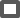 Type of Utility/Facility affected:                 Gas               Hazardous Liquid             Unknown        Type of Utility/Facility affected:                 Gas               Hazardous Liquid             Unknown        Type of Utility/Facility affected:                 Gas               Hazardous Liquid             Unknown        Type of Utility/Facility affected:                 Gas               Hazardous Liquid             Unknown        Type of Utility/Facility affected:                 Gas               Hazardous Liquid             Unknown        Type of Utility/Facility affected:                 Gas               Hazardous Liquid             Unknown        Name of Utility/Facility Owner:Name of Utility/Facility Owner:Name of Utility/Facility Owner:Name of Utility/Facility Owner:Name of Utility/Facility Owner:Name of Utility/Facility Owner:Name of Utility/Facility Owner:VIOLATOR’S INFORMATIONVIOLATOR’S INFORMATIONVIOLATOR’S INFORMATIONVIOLATOR’S INFORMATIONVIOLATOR’S INFORMATIONVIOLATOR’S INFORMATIONType:   Contractor              Municipality               Excavator                Developer                Parish                 Occupant                Farmer           Utility                  State            Other/Unknown:    ______________________________________        Type:   Contractor              Municipality               Excavator                Developer                Parish                 Occupant                Farmer           Utility                  State            Other/Unknown:    ______________________________________        Type:   Contractor              Municipality               Excavator                Developer                Parish                 Occupant                Farmer           Utility                  State            Other/Unknown:    ______________________________________        Type:   Contractor              Municipality               Excavator                Developer                Parish                 Occupant                Farmer           Utility                  State            Other/Unknown:    ______________________________________        Type:   Contractor              Municipality               Excavator                Developer                Parish                 Occupant                Farmer           Utility                  State            Other/Unknown:    ______________________________________        Type:   Contractor              Municipality               Excavator                Developer                Parish                 Occupant                Farmer           Utility                  State            Other/Unknown:    ______________________________________        Name of Contact Person:Name of Contact Person:Name of Contact Person:Name of Contact Person:Name of Contact Person:Name of Contact Person:Address:Address:Address:Address:Address:Address:City:City:State:State:State:ZIP Code:Phone:Phone:Email:Email:Email:Email:NATURE OF THE COMPLAINT NATURE OF THE COMPLAINT NATURE OF THE COMPLAINT NATURE OF THE COMPLAINT NATURE OF THE COMPLAINT NATURE OF THE COMPLAINT (This information is meant to be a guide and does not cover every possible violation of law.)(This information is meant to be a guide and does not cover every possible violation of law.)(This information is meant to be a guide and does not cover every possible violation of law.)(This information is meant to be a guide and does not cover every possible violation of law.)(This information is meant to be a guide and does not cover every possible violation of law.)(This information is meant to be a guide and does not cover every possible violation of law.)         Facility was not located or marked         Facility was not located or marked        Facility was mismarked        Facility was mismarked        Facility was mismarked        Facility was mismarked         Digging beyond expiration date         Digging beyond expiration date        Digging outside of the physical area of the requested locate        Digging outside of the physical area of the requested locate        Digging outside of the physical area of the requested locate        Digging outside of the physical area of the requested locate         Digging prior to the mark by time         Digging prior to the mark by time        Not reporting damage of the underground utilities/facilities        Not reporting damage of the underground utilities/facilities        Not reporting damage of the underground utilities/facilities        Not reporting damage of the underground utilities/facilities         No notification made to the One-Call Center         No notification made to the One-Call Center        Other:        Other:        Other:        Other:         Damage to a utility/facility              If damage was sustained, please answer the following:         Damage to a utility/facility              If damage was sustained, please answer the following:         Damage to a utility/facility              If damage was sustained, please answer the following:         Damage to a utility/facility              If damage was sustained, please answer the following:         Damage to a utility/facility              If damage was sustained, please answer the following:         Damage to a utility/facility              If damage was sustained, please answer the following:No. of customers affected:No. of people injured:No. of people injured:No. of people injured:No. of fatalities:No. of fatalities:No. of fatalities:NOTIFICATIONNOTIFICATIONNOTIFICATIONNOTIFICATIONNOTIFICATIONNOTIFICATIONWas the One -Call Center properly notified?                      Yes                  NoWas the One -Call Center properly notified?                      Yes                  NoWas the One -Call Center properly notified?                      Yes                  NoWas the One -Call Center properly notified?                      Yes                  NoWas the One -Call Center properly notified?                      Yes                  NoWas the One -Call Center properly notified?                      Yes                  NoIf yes, provide the One-Call notification ticket number:If yes, provide the One-Call notification ticket number:If yes, provide the One-Call notification ticket number:If yes, provide the One-Call notification ticket number:If yes, provide the One-Call notification ticket number:If yes, provide the One-Call notification ticket number:SUMMARYSUMMARYSUMMARYSUMMARYSUMMARYSUMMARY